HL7 Clinical Genomics Workgroup MeetingJanuary 16-18, 2016San Antonio, TXDraft v2 	  Business Session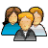   Ballot Reconciliation Session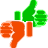 	  Technical Session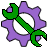 Note: Joint meetings are hosted by the other Work Group and thus take place in their meeting rooms, with the exception of the FHIR joint meeting, which Clinical Genomics hosts.		TimeHosted by Clinical GenomicsHosted by OthersMon Q2No room reserved Joint with EHRMon Q3Co-chair - GilFHIR Connectathon ReviewPrep for Joint with FHIRFHIR Ballot reconcillation startedMon Q4Co-chair - GilJoint with FHIRTues Q1Co-chair – Bob MReview AgendaReview of Clinical Genomics activities for newcomersReview of external effortsReview and Planning of Roadmap for CG Workgroup Maybe this should be done at end of meeting, in light of everything we’ve learned?Presentation from Structured Data Capture (SDC)Tue Q2Co-chair - GilDomain Analysis Model (DAM) updateNext iteration of DAM?Workflow issues?Clem – need to clarify serological and where it’s discussedDavid - may need to expand scope?Clem – don’t start with new, but just tune this oneTue Q3Co-chair BobV2 lite – Clem leading discussionLRI - Ballot Reconcillation StartedJoint with Structured DocumentsAmnon?Tue Q4Co-chair – BobV2More ballot reconciliation Discussion of Need to able to have revision of genetic resultsDo need a Next version LRI/V2 - Continued discussions Joint with Patient CareWed Q1Co-chair - BobFamily History - GrantPrep for Clinical connectathon?Review of GA4GH coordination – GrantPedigree standard – time to re=ballot(Bob m to contact Grant)Wed Q2continued discussion Joint w/O&O, AP, II, BRIDG hosted by OO, CG sending reps – (Bob)Wed Q3 Co-chair – AmnonBob F will help lead discussionInformation Modeling – overview of work;Update group with subgroup work – modelTalk about PSS for IM VMC – variant model collaborative reviewWed Q4Co-chair – BobWG docsDMPSWOT WGM ReviewLeftover topicsWG business and planning